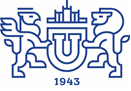 
18.10.2019Грант 10.14. Программа "Ассистент преподавателя русского языка во ФранцииФранцузский Институт в РоссииОткрыт набор на программу "Ассистент преподавателя русского языка во Франции 2020-2021"Дедлайн: 24 января 2020 годаЧтобы участвовать в программе, кандидату необходимо:обучаться в российском ВУЗе на момент подачи заявки на уровне выше bac +2 (быть студентом 3, 4, 5 курсов, обучаться в магистратуре, аспирантуре или получать второе высшее образование);иметь гражданство РФ и проживать в России;обладать достаточным уровнем владения французским языком (не ниже В1 согласно шкале Общеевропейских компетенций владения языком). Диплом, подтверждающий уровень, не требуется;не иметь опыта участия в программе «Ассистент преподавателя русского языка во Франции»;обладать загранпаспортом, действительным как минимум до декабря 2021 года.Подать заявку и уточнить подробности: https://www.institutfrancais.ru/ru/rossiya/uehat-vo-franciyu/assistent-russkogo-yazyka/kak-podat-zayavkuМинистерство науки и высшего образования российской федерацииюжно-уральский государственный УНИВЕРСИТЕТУПРАВЛЕНИЕ МЕЖДУНАРОДНОГО СОТРУДНИЧЕСТВА